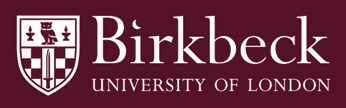 Event checklistPre-event promotionEvent imageEventbrite pageBBK calendar pagePrint materials (posters, leaflets)Social mediaBlog
Post-event promotion/legacy (NB: to be booked before the event)Event photographyEvent filmingPodcast
On the daySignageRegistrationEvents pack and name badges (if required)Schedule: (eg meeting speakers, putting up signage, setting up venue, clearing up at the end)Event titleEvent description (250 words of lively prose)Target audienceOrganiser and additional staffDateTimeVenueCatering requirementsAV/WiFi accessEquipmentRoom set-up (furniture if required)Speaker/sIf required:BioBlurbAbstractImageSpeaker travel/accommodation if requiredEvent materials, eg signage, handoutsNotes:Notes:TimeActionLocationWho